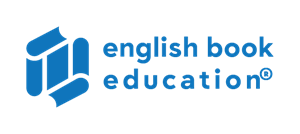 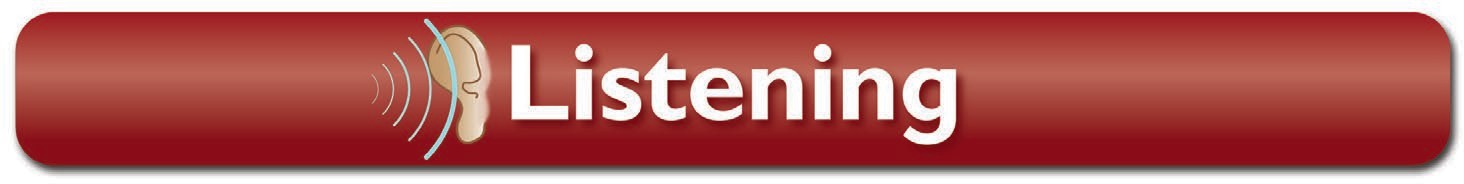 Part1Exercise 1Listen and choose the correct answer.Looking for aFilm about piratesProgram about piratesVideo about piratesThe actor in it isTom GreenTom RedTom ReadIt’s called Pleasure WordMeasure WorldTreasure WorldIt arrives onWednesday EveningWednesday MorningWednesday AfternoonWould like aVideo of the filmProgram of the filmDVD of the filmThe name of the person isTonyJohnAlex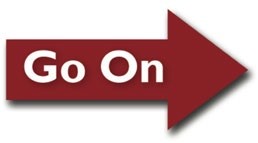 Exercise 2Listen and choose the correct answer. Taking books out from theSchoolLibraryOfficeAge101112In the family2 grown-ups3 grown-ups5 grown-upsPerson’s address81 river street82 arrival street82 river streetNameJohnJackVickyNeeds computer on SundaySaturdayMondayExercise 3Listen and choose the correct answer. Starting a newJobSportWorkIs good at Throwing and catching hitting and catchingThrowing and hittingWould you like to try FootballBasketballVolleyballNameTomFredPaulDays that are OKThursday and FridayTuesday and WednesdayTuesday and FridayNeedsBallJacketShoesExercise 4Listen and choose the correct answer. Going by … to visit Mary’s grandparentsBusCarPlaneCan takeTwo bagsTwo big bagsTwo small bagsIn the small bag putA toothpasteA toothbrushA tooth-combChoose … to read A comicageA bookA journalBuy … for Mary’s grandparentsGiftCardPresentLeave homeAfter breakfastAfter dinnerAfter lunchExercise 5Listen and choose the correct answer. NameJack SiblyJack SibleyJack SibliyHe likes his … and all the children in his classClassroomDirectorTeachersLikes:Science and MathMath and LiteratureGeography and HistoryDoesn’t likeGeographyMathEnglishExercise 6Listen and choose the correct answer. Name Bob CrawfordBetty CrawfadBetty CrawfordBirthday20 June20 July12 JulyAddress14 Cornfield Street40 Cornfield Street14 Cornfilled StreetLikesVolleyball and BasketballFootball and BasketballVolleyball and FootballStart5th September15th September25th SeptemberExercise 7Listen and choose the correct answer. HotelPlazaPlizzaPazaTimeFrom 5 to 6From 5 to 7From 7 to 5Take photos ofTrees, animals and peopleWoman and manFlowers, animals and peopleExercise 8Listen and choose the correct answer. Restaurant:NeopolitanaNepolitataNeopolitaaDay and time: Wednesday atHalf past 3Half past 4Half past 5Go byBusSmall busBig busTake:T-shirt, hat, towelMilk, water, flourMilk, T-shirt, towel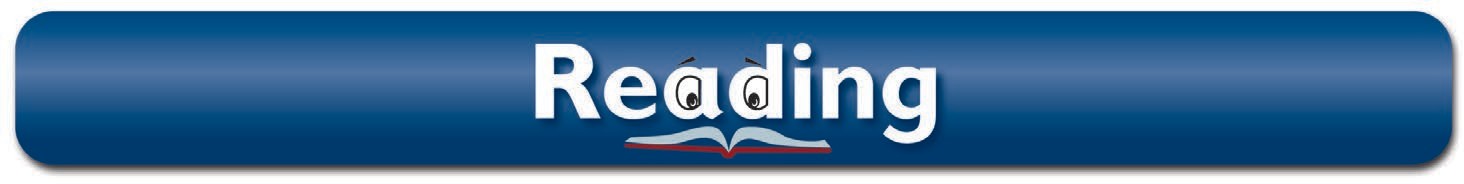 Part 1Look at the picture. Read the words. Which word goes with the picture?Fill in the correct circle on your answer sheet.Let’s do two example questions.3. 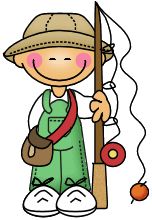 (A) Hiking(B) Camping(C) Fishing4. 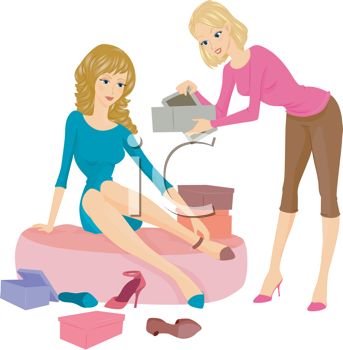 (A) Sales assistant(B) Stewardess(C) Actress5. 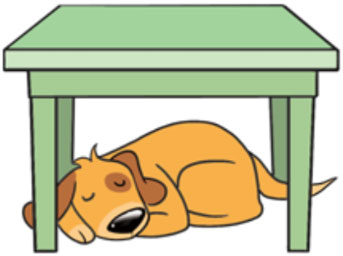 (A) The dog is between the tables(B) The dog is under the table(C) The dog is beside the table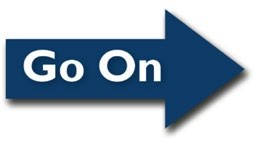 6. 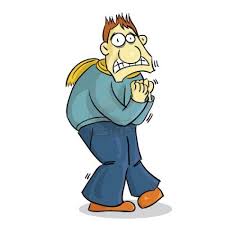 (A) Today it will be warm outside(B) Today it will be storm outside(C) Today it will be freeze outside 7.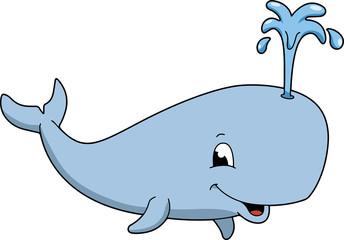 (A) Shark(B) Whale(C) Coral8. 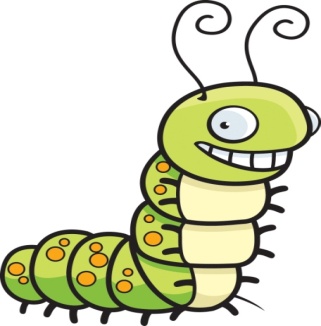 (A) Caterpillar(B) Beetle(C) Butterfly9. 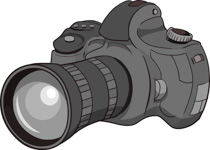 (A) Headphones(B) Digital camera(C) Computer10. 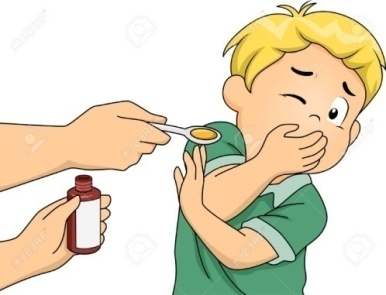 (A) Looks awful(B) Smells unpleasant(C) Smells comfortable11.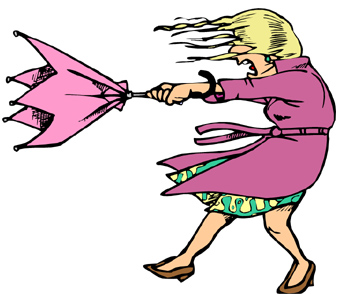 (A) Snowy weather(B) Rainy weather(C) Windy weather12. 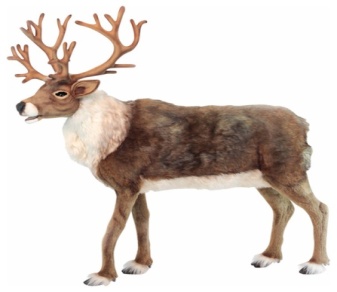 (A) Elk(B) Crow(C) Lizard13. 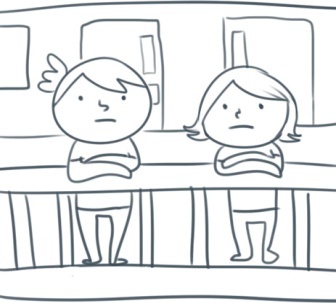 (A) Roof(B) Balcony(C) Wall14. 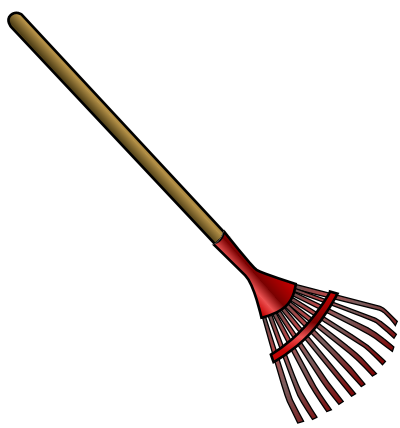 (A)  Hoe(B)  Spade(C)  Rake15. 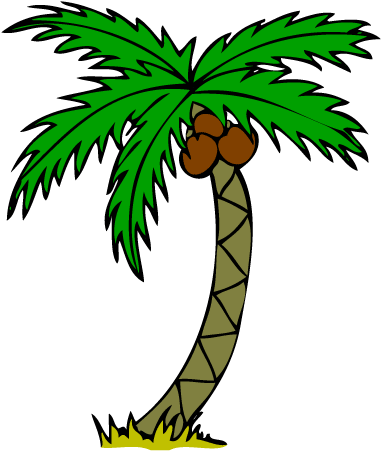 (A) Palm(B) Sand(C) UmbrellaPart 2Read and find the answer.Fill in the correct circle on your answer sheet.17. It means not civilized, primitive.(A) Wild(B) Wind(C) Will18. The quality or state of being physically strong.(A) Weakness(B) Strength(C) Debility19. It is used for painting by children. It has different colors.(A) Pen(B) Pencil(C) Felt-tip pen20. It is a large farm building. It is used for storing grain, hay, or straw or for housing livestock.(A) Shanty(B) Barn(C) Shack21. A large building. It was built typically of the medieval period. It has high walls. (A) House(B) Castle(C) Skyscraper22. A musical instrument. It has a bright tone. It is long. We blow into it to make the sound.(A) Piano(B) Guitar(C) Trumpet23. It is white. Used for writing or drawing on a blackboard.(A) Crayon(B) Chalk(C) Pencil24. A person, who walks rather than travels in a vehicle. (A) Pedestrian(B) Walker(C) Passenger25. There are colored lights, typically red, yellow and green, for controlling traffics.(A) Traffic jam(B) Traffic lights(C) TrafficPart 3Fill in the correct circles on your answer sheet.Read about the story. Answer questions 26 to 29.26. Two pigeons were(A) Couple(B) Friends(C) Neighbors	27. Husband(A) Got into the trap(B) Was lost(C) Was hungry28. What did bird-catcher do?(A) Ate the pigeon(B) Cut the tree(C) Caught the bird29. Bird-catcher was(A) Angry(B) Hungry(C) WorryRead about the story (Answer questions 30 to 32). What kind of shop was in the city?Pet shopClothing shopVegetable shopGrocer wanted to buyA catA trapA cageWhat did the mice decide?To catch the catTo feed the cat by other delicious foodTo hang it the bellRead about the story (Answer questions  33 to 35).The boy celebrated School graduationUniversity graduationHis birthdayPuppy hadA short taleLong shouldersLong earsWhat did the little boy try?To cut puppy’s ears To fold puppy’s earsTo connect puppy’s ears to each otherRead about the story (Answer questions  36 to 39).It was Cold weatherSunny weatherHot weatherThe main Character of the story isA deerA HareA lionHe foundA deerA rabbitA birdWhat the word “den” means?ForestCaveShelter1. 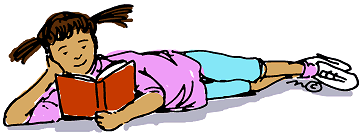 (A) Girl is reading(B) Girl is talking(C) Girl is doing  homeworkThe answer is ‘A’. Fill in ‘A’ on your answer sheet.2. 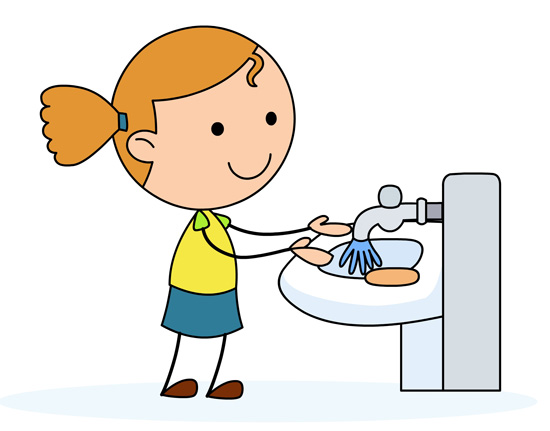 (A) Washes her body(B) Washes her hands(C) Washes her face                  The answer is ‘B’. Fill in ‘B’ on your answer sheet.     Let’s do an example.16. It is a plant. It is eaten in salads. It is green.(A) Lettuce(B) Bread(C) CarrotThe correct answer is Lettuce.  Fill in ‘A’ on your answer sheet.Once upon a time, there lived two pigeons. They were husband and wife. They spend their day looking for food. In the evening they would come and rest on their favorite tree in the forest. One evening, the wife returned home early. As usual she was waiting for her husband, when suddenly it started raining. She started to worry. “Where are you, my dear? You never get so late," she whispered to herself. 
Just then she saw a bird-catcher coming towards her. In a cage he had a pigeon. It was her husband. “OH no, what shall I do now" I wish I can help my husband," she said. She desperately tried to distract the bird-catcher by flapping her wings, but all in vain. 
Soon, it stopped raining. “Brrr!” It is so cold," said the bird-catcher. His clothes were wet. He decided to sit under the same tree where the two pigeons lived. 
The poor wife sat by her husband’s cage. And she started to cry. The husband said. “Do not feel sad, dear. We now have a guest. This man is shivering and hungry. He needs your help." Hearing this, the wife flew around getting dry twigs. She made a fire for the bird-catcher. Then she looked at the bird-catcher and said, “You are our guest, since I have no food to offer, I will jump into this fire. In few minutes I will become an edible item for you. You can eat me." 
By now, the bird-catcher was overwhelmed by the hospitality of the humble pigeon couple. He at once stopped the wife jumping into the fire. 
He opened the cage and set the husband free. “I have been cruel and selfish. I will never trap any bird in my net again," said the bird-catcher and went away. The two pigeons were happy to be reunited.                                        There was a grocery shop in a town. Plenty of mice lived in that grocery shop. Food was in plenty for them. They ate everything and spoiled all the bags. They also wasted the bread, biscuits and fruits of the shop. 
The grocer got really worried. So, he thought "I should buy a cat and let it stay at the grocery. Only then I can save my things." 
He bought a nice, big fat cat and let him stay there. The cat had a nice time hunting the mice and killing them. The mice could not move freely now. They were afraid that anytime the cat would eat them up. 
The mice wanted to do something. They held a meeting and all of them tweeted "We must get rid of the cat. Can someone give a suggestion"? 
All the mice sat and brooded. A smart looking mouse stood up and said, "The cat moves softly. That is the problem. If we can tie a bell around her neck, then things will be fine. We can know the movements of the cat". 
“Yes, that is answer," stated all the mice. An old mouse slowly stood up and asked, "Who would tie the bell?" After some moments there was no one there to answer this question.There was a little boy who just celebrated his birthday. His parents bought him a puppy as a birthday present. The puppy had very long ears. 
One evening, he was playing with his puppy. The puppy was happily jumping about and wagging his tail. Then the little boy tried to tie the puppy’s ears into a knot. The puppy stopped wagging his tail. 
The little boy then tried to tie the puppy’s ears into a bow. The boy chuckled but the puppy became quiet. 
“Can you throw your ears over your shoulders like a regimental soldier?" asked the boy. The puppy put his head on the ground and whimpered. The little boy laughed and hugged the puppy. The puppy wagged his tail happily. 
It was a hot summer day. A lion was feeling very hungry. 
He came out of his den and searched here and there. He could find only a small hare. He caught the hare with some hesitation. "This hare cannot fill my tummy" thought the lion. 
As the lion was about to kill the hare, a deer ran that way. The lion became greedy. He thought, "Instead of eating this small hare, let me eat the big deer". He let the hare go and went behind the deer. But the deer had vanished into the forest. The lion now felt sorry for letting the hare off. 
